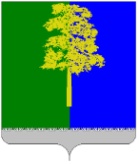 Муниципальное образование Кондинский районХанты-Мансийского автономного округа – ЮгрыГЛАВА КОНДИНСКОГО РАЙОНАПОСТАНОВЛЕНИЕВ целях обсуждения проекта постановления главы Кондинского района 
«О предоставлении разрешения (об отказе в выдаче разрешения) на отклонение 
от предельных параметров разрешенного строительства, реконструкции объекта капитального строительства» с участием жителей Кондинского района, на основании обращения в Комиссию по подготовке Правил землепользования и застройки муниципальных образований городских и сельских поселений Кондинского района Сайфиллоева Фатто Насридиновича по вопросу предоставления разрешения на отклонение от предельных параметров разрешенного строительства, реконструкции объекта капитального строительства, в соответствии с частью 2 статей 39, 40 Градостроительного кодекса Российской Федерации, решением Думы Кондинского района от 29 октября 2021 года № 843 «О принятии осуществления части полномочий по решению вопросов местного значения», решением Думы Кондинского района от 26 апреля 2022 года № 901 «Об утверждении порядка организации и проведения общественных обсуждений или публичных слушаний по вопросам градостроительной деятельности в Кондинском районе», постановляю:1. Назначить общественные обсуждения по проекту постановления главы Кондинского района «О предоставлении разрешения (об отказе в выдаче разрешения) на отклонение от предельных параметров разрешенного строительства, реконструкции объекта капитального строительства» (далее - Проект) (приложение), на земельном участке с кадастровым номером: 86:01:0401002:2186, расположенном по адресу: ул. Ленина, д. 10, пгт. Междуреченский, с 29 сентября 2023 года 
на официальном сайте органов местного самоуправления Кондинского района Ханты-Мансийского автономного округа – Югры в сети «Интернет» в разделе «Общественные обсуждения» (далее - официальный информационный портал).2. Организацию проведения общественных обсуждений возложить 
на управление архитектуры и градостроительства администрации Кондинского района (далее - Управление).3. Управлению в срок до 29 сентября 2023 года:3.1. Разместить оповещение (информационное сообщение) о начале общественных обсуждений, Проект и информационные материалы к нему 
на официальном информационном портале, а также на информационных стендах 
в соответствии с требованиями статьи 5.1 Градостроительного кодекса Российской Федерации.3.2. Открыть и провести экспозицию Проекта с 29 сентября 2023 года 
по 16 октября 2023 года на официальном информационном портале.4. Консультирование посетителей экспозиции Проекта проводится 
с 29 сентября 2023 года по 16 октября 2023 года с 08:30 до 12:00, с 13:30 до 18:00, кроме выходных и нерабочих праздничных дней, по телефону: 8(34677)41-868. 5. Предложения, замечания и мнения по Проекту принимаются с 29 сентября 
2023 года по 16 октября 2023 года включительно на официальном информационном портале и по адресу электронной почты Управления: uaig@admkonda.ru, а также посредством записи в журнале регистрации участников общественных обсуждений по вопросам градостроительной деятельности.6. Проведение общественных обсуждений осуществляется в соответствии с порядком организации и проведения общественных обсуждений или публичных слушаний по вопросам градостроительной деятельности в Кондинском районе, утвержденным решением Думы Кондинского района от 26 апреля 2022 года № 901.7. По результатам проведения общественных обсуждений опубликовать 
на официальном информационном портале заключение по результатам общественных обсуждений.8. Обнародовать постановление в соответствии с решением Думы Кондинского района от 27 февраля 2017 года № 215 «Об утверждении Порядка опубликования (обнародования) муниципальных правовых актов и другой официальной информации органов местного самоуправления муниципального образования Кондинский район» и разместить на официальном сайте органов местного самоуправления Кондинского района Ханты-Мансийского автономного округа – Югры. 9. Контроль за выполнением постановления возложить на заместителя главы района А.И. Уланова. са/Банк документов/Постановления 2023Приложениек постановлению главы районаот 26.09.2023 № 75-пПРОЕКТМуниципальное образование Кондинский районХанты-Мансийского автономного округа – ЮгрыГЛАВА КОНДИНСКОГО РАЙОНАПОСТАНОВЛЕНИЕО предоставлении разрешения (об отказе в выдачеразрешения) на отклонение от предельных параметров разрешенного строительства, реконструкции объекта капитального строительстваВ соответствии со статьями 39, 40 Градостроительного кодекса Российской Федерации, решением Думы Кондинского района от 29 октября 2021 года № 843 
«О принятии осуществления части полномочий по решению вопросов местного значения», решением Думы Кондинского района от 26 апреля 2022 года № 901 «Об утверждении порядка организации и проведения общественных обсуждений или публичных слушаний по вопросам градостроительной деятельности в Кондинском районе», на основании заключения о результатах общественных обсуждений Комиссии по подготовке Правил землепользования и застройки муниципальных образований городских и сельских поселений Кондинского района от _________ 2023 года № _____, постановляю: 1. Предоставить разрешение (отказать в выдаче разрешения) на отклонение от предельных параметров разрешенного строительства, реконструкции объекта капитального строительства на земельном участке с кадастровым номером: 86:01:0401002:2186, расположенном по адресу: ул. Ленина, д. 10, пгт. Междуреченский:в части уменьшения минимального отступа от объекта капитального строительства 
до границ земельного участка менее 3 м (с западной стороны минимальный отступ установить 0,4 м), при условии выполнения мероприятий, исключающих возможность схода снега, попадания атмосферных осадков и талых вод с крыши магазина на смежный земельный участок;в части увеличения максимального процента застройки в границах земельного участка установить 60%.2. Обнародовать постановление в соответствии с решением Думы Кондинского района от 27 февраля 2017 года № 215 «Об утверждении Порядка опубликования (обнародования) муниципальных правовых актов и другой официальной информации органов местного самоуправления муниципального образования Кондинский район» и разместить на официальном сайте органов местного самоуправления Кондинского района Ханты-Мансийского автономного округа – Югры.3. Контроль за выполнением постановления возложить на заместителя главы района А.И. Уланова. от 26 сентября 2023 года№ 75-п пгт. МеждуреченскийО назначении общественных обсуждений по предоставлению разрешения на отклонение от предельных параметров разрешенного строительства, реконструкции объекта капитального строительстваГлава районаА.А.Мухинот                                2023 года№ пгт. МеждуреченскийГлава районаА.А.Мухин